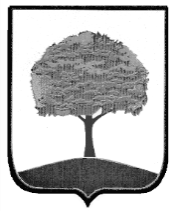 СЧЕТНАЯ ПАЛАТАГОРОДА ЛИПЕЦКА           Председателю            Липецкого городского           Совета депутатов           Фрай Е.В.ЗаключениеСчётной палаты города Липецка на отчёт об исполнении бюджета города Липецка за 2022 годОбщие положенияЗаключение подготовлено в соответствии с требованиями Бюджетного кодекса РФ, Положений «Об основах бюджетного устройства и бюджетного процесса в городе Липецке», «О Счётной палате города Липецка».Заключение основано на материалах внешней проверки отчета об исполнении бюджета города Липецка и бюджетной отчетности главных  администраторов и распорядителей бюджетных средств за 2022 год, результатах контрольных и экспертно-аналитических мероприятий, проведенных Счётной палатой в 2022 году и в I квартале текущего года.Исполнение основных параметров бюджета города2.1. Бюджет города на 2022 год утвержден решением Липецкого городского Совета депутатов от 28.12.2021 № 273 по доходам в сумме 14117,6 млн. руб., по расходам в сумме 14 466,9 млн. руб., с дефицитом в сумме 349,3 млн. рублей.В ходе исполнения бюджета в его плановые показатели многократно вносились изменения, в результате которых утвержденные годовые назначения составили:-по доходам - 19322,1 млн. руб., увеличение на 5 204,5 млн. руб.;-по расходам – 20 081,5 млн. руб., увеличение на 5 614,6 млн. руб.;-размер дефицита -759,4 млн. руб., увеличение на 410,1 млн. рублей.В отчетных данных за 2022 год объемы плановых показателей по доходам и расходам отличаются от утвержденных решением Липецкого городского Совета на 113,3 млн. рублей в сторону уменьшения, за счет корректировки в декабре 2022 года межбюджетных трансфертов без внесения изменений в решение Липецкого городского Совета депутатов о бюджете, что соответствует статье 217 Бюджетного кодекса РФ. 2.2. Фактически основные параметры бюджета города в 2022 году сложились следующим образом.Поступления по доходам -100,6% к уточненному плану года 19 316,3 млн. рублей;Исполнение расходов - 94,0% к уточненному плану года 18 768,7 млн. рублей;Неосвоено расходов 1 199,5 млн. рублей.Профицит бюджета города 547,6 млн. рублей.Профицит бюджета сформировался за счет неизрасходованных средств межбюджетных трансфертов, которые возвращены в вышестоящие бюджеты в январе текущего года.В сравнении с прошлым годом, общая сумма доходов бюджета города увеличилась на 28,3% или 4 262,7 млн. руб., расходы  увеличились на 24,8% или 3 732,7 млн. рублей.Остатки средств на счетах по учету средств бюджета на 01.01.2023 года составили 1 163,0863 млн. рублей. Показатель дотационности составил 19,1% и по сравнению с 2021 год снизился на 3,1 пункта.Норматив формирования расходов на оплату труда депутатов, выборных должностных лиц местного самоуправления, осуществляющих свои полномочия на постоянной основе, муниципальных служащих, установлен городскому округу город Липецк Постановлением администрации Липецкой области от 22.12.2021 г. №583 в размере 402,4 млн. рублей, из расчета базовой численности - 541 штатная единица.Фактические расходы на оплату труда вышеуказанных категорий при штатной численности 502 единицы в 2022 году составили 452,9 млн. рублей, т.е. на 50,5 млн. руб. превысили установленный норматив. По сравнению с 2021 годом сумма превышения возросла на 47,8 млн. руб. (в 2021 году была 2,7 млн. рублей).2.3 Объем муниципального долга за 2022 год сократился на 31,8 млн. рублей и составил на 1.01.2023 года 2 766,9 млн. рублей, что не превышает верхнего предельного значения, утвержденного решением о бюджете в размере 2 966,9 млн. рублей.Структура долговых обязательств представлена кредитами коммерческих банков и бюджетными кредитами, привлеченными в бюджет города из бюджетов других уровней бюджетной системы РФ.При этом доля кредитов коммерческих банков за год сократилась в четыре раза, с 1 250 млн. рублей до 300 млн. рублей, а доля бюджетных кредитов, с более низкой процентной ставкой возросла в 1,5 раза и составила 2 466,9 млн. рублей.Уровень долговой нагрузки в последние 3 года имеет тенденцию к снижению. Соотношение долга к собственным доходам в динамике за ряд лет представлено в диаграмме                                                                                                                                                                                                   в %Из приведенных данных видно, что долговая нагрузка в последние три года имеет тенденцию к снижению, в 2022 году она снизилась на 4,9 пункта и составила 53,2% по отношению к собственным доходам бюджета.В соответствии со ст. 107.1 Бюджетного кодекса РФ, город Липецк относится к заемщикам со средним уровнем долговой устойчивости.В 2022 году кредиты кредитных учреждений не привлекались, ранее взятые кредиты погашены в сумме 950,0 млн. рублей.На конец 2022 года по долговой книге числится один кредит, полученный от ПАО «Сбербанк России» на сумму 300,0 млн. руб. с процентной ставкой 6,5% годовых.На погашение кредитов в коммерческих банках привлечен бюджетный кредит в сумме 950,0 млн. рублей с уплатой процентов за пользование в размере 0,1% годовых.Таким образом, на конец 2022 года по долговой книге числилось 5 кредитов, привлеченных в бюджет города из областного бюджета на общую сумму 2 466,9 млн. рублей, процентная ставка по которым составляет 0,1% годовых.Расходы на обслуживание муниципального долга в 2022 году составили 79,5 млн. рублей или 0,6% от общего объема расходов, что более чем в 5 раз меньше ограничений, установленных БК РФ для муниципальных образований со средним уровнем долговой устойчивости (не выше 8%).В течение 2022 года муниципальные гарантии никому не предоставлялись, на 01.01.2023 года у муниципального образования город Липецк долговые обязательства по муниципальным гарантиям отсутствуют.Бюджетная отчетность3.1. Сводный консолидированный отчет об исполнении бюджета города за 2022 год составлен на основании отчетов 18 главных администраторов доходов бюджета города - главных распорядителей бюджетных средств города, 8 главных администраторов (администраторов) доходов бюджета города Липецка - исполнительных органов государственной власти Липецкой области и 24 главных администраторов (администраторов) доходов бюджета города Липецка - территориальных органов федеральных органов исполнительной власти.3.2. Отчетность главных распорядителей включает отчетность органов местного самоуправления и сети подведомственных муниципальных учреждений.По способам получения средств и типам учреждений сеть бюджетополучателей выглядит следующим образом:                             На конец 2022 года в городе функционировало 201 муниципальное учреждение,   в том числе: 147  – бюджетных, 11 -  казенных,    43 - автономных.По сравнению с 2021 годом общее количество учреждений увеличилось на 1 единицу – создано муниципальное автономное учреждение дополнительного образования «Школа креативных индустрий».  При этом, с 1 января 2023 года количество муниципальных бюджетных учреждений в городе Липецке сократится на 2 единицы и составит 199 единиц, в связи с безвозмездной передачей из муниципальной собственности города Липецка в государственную собственность Липецкой области двух художественных школ (МБУ ДО «Детская художественная школа №1 им. В. С. Сорокина» и МБУ ДО «Детская художественная школа №2 имени В. И. Сурикова»).Кроме этого, в 2022 году создано МАУ "Городской молодежный центр" города Липецка путем изменения типа существующего МУ "Городской дворец молодежи "Октябрь". 3.3. Финансовое обеспечение муниципальных бюджетных и автономных учреждений города Липецка осуществляется путем предоставления субсидий на выполнение муниципального задания и на иные цели (целевых субсидий).  В соответствии с Постановлением Правительства РФ от 22.02.2020 № 203 «Об общих требованиях к нормативным правовым актам и муниципальным правовым актам, устанавливающим порядок определения объема и условия предоставления бюджетным и автономным учреждениям субсидий на иные цели», с 2022 года субсидии на иные цели предоставлялись учреждениям в соответствии с порядками, утвержденными администрацией города.В 2022 году расходы бюджета на предоставление субсидий муниципальным учреждениям составили 9 925,8 млн. руб.,  что на 1 300,5 млн. руб. или на 15,1%  больше, чем в 2021 году. Собственные доходы  бюджетных и автономных учреждений составили 1 435,1 млн. руб. и по сравнению с 2021 годом возросли на 93,2 млн. руб. или на 6,9%.  3.4. В ходе внешней проверки у отдельных главных администраторов бюджетных средств проверено соблюдение принципа подведомственности расходов бюджета.Установлено, что в  нарушение статей 158, 221 Бюджетного Кодекса Российской Федерации, пункта 2 Приказа Министерства финансов РФ от 14.02.2018 №26н, Департаментом развития территории администрации города Липецка для подведомственного учреждения – МКУ «Городской центр рекламы» не разработан «Порядок составления, утверждения и ведения бюджетных смет». Кроме этого, в нарушение ст. 160.2-1. БК РФ и федеральных стандартов по внутреннему финансовому аудиту, у департамента развития территории администрации города Липецка отсутствует разработанный и утвержденный  план внутреннего финансового аудита  на 2022 год.3.5. В ходе проверки правильности заполнения форм учреждений органов местного самоуправления и казенных учреждений установлено следующее.Валюта баланса учреждений органов местного самоуправления и казенных учреждений на 31.12.2021 года составляла 70 321,8 млн. руб., что на 94,2 млн. руб. больше, отраженной в отчетности по состоянию на 01.01.2022 года. Изменения остатков валюты баланса обусловлены исправлением ошибок прошлых лет, как выявленных в ходе предыдущей внешней проверки Счетной палаты города Липецка в учреждениях города, так и выявленных самостоятельно ведомствами всех уровней. В результате валюта баланса на 01.01.2022 года составила 70 227,5 млн. рублей. На конец отчетного года валюта баланса составила 69 246,2 млн. руб., т.е. уменьшена на   981,4 млн. руб. или на 1,4 %. Активы баланса по состоянию на 31.12.2022 года состоят из Нефинансовых активов (21 834,2 млн. руб.) и Финансовых активов (47 411,9 млн. рублей).Значительная доля Финансовых активов приходится на участие учредителей в подведомственных учреждениях, равное балансовой стоимости недвижимого и особо ценного движимого имущества (22 818,5 млн. руб.) и в муниципальных унитарных предприятиях, равной стоимости вклада в уставной фонд (290,5 млн. руб.), а также на  участие муниципального образования в акционерных обществах, равной номинальной стоимости  акций этих хозяйствующих субъектов (20,6 млн. руб.), что находит отражение в строке баланса «Финансовые вложения».  По сравнению с 2021 годом, финансовые вложения города уменьшились на 1 623,7 млн. руб., или на 6,6 % в результате списания 2 532 626 штук акций на сумму 2,5 млн. руб. в связи с банкротством  ОАО «Липецкоблбанк» и за счет расчетов с подведомственными учреждениями в рамках вложений в особо ценное имущество.Второй значительной величиной в составе финансовых активов по состоянию на 31.12.2022 года  является «Дебиторская задолженность по доходам», которая составляет 20 969,3 млн. рублей. Часть дебиторской задолженности по доходам – 5 005 млн. руб., приходится на доходы от реализации и распоряжения имуществом (текущие платежи, начисления будущих периодов, недоимка), из которых: -4 504,8 млн. руб. по арендной плате за землю, находящейся в муниципальной собственности и арендной плате за земли, собственность на которые не разграничена, администратором которой является Управление имущественных и земельных отношений Липецкой области;-61,9 млн. руб. по арендной плате за имущество, находящееся в муниципальной собственности;-111,7 млн. руб. от реализации имущества в рамках преимущественного права субъектам малого предпринимательства,- 315,8 млн. руб., в том числе 105,2 млн. руб. от сдачи в найм жилых помещений, 59,6 млн. руб. за размещение рекламных конструкций, 151,0 млн. руб. за размещение нестационарных объектов торговли.- 10,8 млн. руб. доходы от концессионной платы по 3-м концессионным соглашениям.В ходе проверки у Департамента экономического развития администрации города Липецка  запрошены документы, подтверждающие суммы начисленных доходов по концессионным соглашениям.  Департаментом представлены акты сверки взаимных расчетов, подтверждающие дебиторскую задолженность в сумме 9,5 млн. руб., что на 1,4 млн. руб. меньше указанной в годовой отчетности.Департаментом экономического развития администрации города Липецка в Счетную палату города Липецка 11.04.2023 г. представлена копия письма в адрес МКУ «Межведомственный центр учета города Липецка» о снятии ошибочных начислений по концессионному соглашению АО «ЭкоПром-Липецк» на сумму 1,4 млн. рублей. 14.04.2023 года представлена копия бухгалтерской справки о корректировке доходов 01.03.2023 МКУ «Межведомственный центр учета города Липецка». Однако,  годовая отчетность департамента содержит недостоверные данные.В нарушение Федерального стандарта бухгалтерского учета для организаций государственного сектора "Концессионные соглашения"» (далее – ФСБУ «Концессионные соглашения»), утвержденного Приказом Минфина России от 29.06.2018 г. № 146н, Департаментом экономического развития администрации города Липецка в  бюджетной отчетности за 2022 год на забалансовом счете 38 «Сметная стоимость создания (реконструкции) объекта концессии» не отражены предусмотренные концессионными соглашениями инвестиции  (предельный размер расходов) на создание и (или) реконструкцию объектов соглашений в общей сумме 176,5 млн. рублей.Вышеуказанные факты повлекли искажение сводной бюджетной отчетности:1. Формы 0503320 «Баланс исполнения консолидированного бюджета субъекта Российской Федерации и бюджета территориального государственного внебюджетного фонда», а именно:- на 1,4 млн. руб. строк  250 «Дебиторская задолженность по доходам», 510 «Доходы будущих периодов»;- на 176,6 млн. руб. строки  310 «Сметная стоимость создания  (реконструкции) объекта концессии  Справки о наличии имущества и обязательств на забалансовых счетах.2. Формы 0503369 «Сведения по кредиторской и дебиторской задолженности» на 1,4 млн. руб. сумм задолженности по счетам 12052К и 14014012К. Кроме этого, в отчетном периоде Департаментом экономического развития администрации города Липецка проведена корректировка регистров бухгалтерского учета в отношении начисления концессионной платы с нарушением методологии исправления ошибок прошлых лет, изложенной в «Инструкции о порядке составления и предоставления годовой, квартальной и месячной отчетности…», утвержденной приказом Минфина РФ от 28.12.2010 №191н.3.6. В разделе «Нефинансовые активы» наибольшая стоимости активов приходится на строку «Непроизведенные активы», которые по состоянию на 31.12.2022 год составляют 6 150,5 млн. руб. увеличение по сравнению с началом года составило 2 464,6 млн. руб. и связано с изменением кадастровой стоимости земельных участков по результатам переоценки.На 31.12.2022 года в нефинансовых активах консолидированной отчетности числится имущество казны на общую сумму 90,5 млн. руб. переданное по 6 концессионным соглашениям.Сумма затрат, отраженная в строке «Расходы будущих периодов» в отчетном периоде увеличена на 35,4 млн. руб.  и по состоянию на 31.12.2022 года составляет 63,0 млн. рублей.3.7. В разделе «Обязательства» (пассив баланса) основная сумма задолженности, без учета доходов будущих периодов, приходится на «Расчеты с кредиторами по долговым обязательствам», которая составляет по состоянию на 31.12.2022 года 2 766,8 млн. руб.  и уменьшилась по сравнению с началом года на 31,9 млн. руб., в связи с возвратом бюджетного кредита.Строка 410 «Кредиторская задолженность по выплатам» по состоянию на 31.12.2022 г. уменьшилась на 9,2 млн. руб.  и на конец отчетного года составляет 153,5 млн. руб., в том числе:-101,5 млн. руб. по субсидиям подведомственным учреждениям;-35,6 млн. рублей по содержанию муниципального имущества, в том числе по взносам Фонду капитального ремонта в сумме 35,4 млн. рублей.3.8. Как и в предыдущий отчетный период, особое внимание уделено сведениям, отраженным в форме отчетности «Сведения о вложениях в объекты недвижимого имущества, объекты незавершенного строительства». По состоянию на 01.01.2022 года остатки непереданных затрат объектов незавершенного строительства (реконструкции, модернизации) составили 5 610,4 млн. рублей. В отчетности департамента градостроительства и архитектуры администрации города Липецка отражены капитальные вложения на конец отчетного периода  в сумме 5 287,5 млн. рублей.В составе капитальных вложений по объектам незавершенного строительства числится стоимость разработанных в 2010-2016 годах 8 проектно-сметных документаций на общую стоимость 27,9 млн. руб., по которым строительно-монтажные работы так и не были начаты:-реконструкция здания МУ «Дом культуры Рудничный» (6,4 млн. руб.),-объездная дорога в районе ул. Маяковского (12,7 млн. руб.), -система канализования пос. Северный Рудник (4,9 млн. руб.), -дождевая канализация в районе Опытной станции (1,9 млн. руб.), -реконструкция сетей наружного освещения Октябрьского моста (1,3 млн. руб.), -кладбище традиционного захоронения в районе ул. Ангарской (0,4 млн. руб.), -сети наружного освещения в районе Опытной станции (0,3 млн. руб.), -кладбище традиционного захоронения в районе с. Желтые Пески (0,05 млн. рублей).Кроме этого, числится 4 проектно-сметные документации общей стоимостью 5,4 млн. руб., использование которых в дальнейшем невозможно в связи с тем, что земельные участки, на которых планировалось возведение данных объектов уже застроены или застраиваются другими объектами, а возможность использования на других объектах ограничена отсутствием авторских прав.Нереализованная в течение 5 лет после разработки проектно-сметная документация является неактуальной и расходы бюджеты на ее создание являются неэффективными.В соответствии с «Положением о порядке списания затрат по объектам незавершенного строительства муниципальных учреждений г. Липецка, осуществляющих функции заказчика», утвержденным Постановлением администрации г. Липецка от 29.01.2021 №92,  необходимо принять решение о списании вышеуказанных затрат. Также в составе капитальных вложений по объектам незавершенного строительства департамента архитектуры числится 11 объектов законченного строительства на общую сумму 17,9 млн. рублей. Передача объектов на балансы соответствующих департаментов по разным причинам не осуществлена.  В отчетности Администрации города Липецка отражены осуществленные в отчетном периоде капитальные вложения в объекты недвижимого имущества на общую сумму 0,2 млн. рублей. Встречной проверкой в МКУ «Управление ресурсного обеспечения администрации города Липецка» установлено, что расходы на разработку рабочей документации на строительство кабельной линии по объекту нежилое помещение №6 по адресу: г. Липецк, ул. Первомайская, д.55 в сумме 185,0 тыс. руб. осуществлены после передачи имущества в собственность Липецкой области. Кроме этого, договор на выполнение данных работ (№2104/2021 от 18.05.2021) заключен в отсутствие лимитов бюджетных обязательств, что носит признаки административного правонарушения, предусмотренного ст. 15.15.10 КОАП РФ. Срок окончания работ по этому договору изменен с нарушением Федерального закона от 05.04.2013 № 44-ФЗ «О контрактной системе в сфере закупок…», и носит признаки административного правонарушения, предусмотренного ст. 7.32.4 КОАП РФ.3.9. В целях составления годовой бюджетной отчетности учреждениями проведена инвентаризация активов и обязательств.В нарушение действующего законодательства, в МКУ «Городской центр рекламы» в состав постоянно действующей инвентаризационной комиссии включено материально-ответственное лицо, что влечет риск признания недействительными результатов инвентаризации и данных годовой отчетности. В декабре 2022 г. Счетной палатой в ходе проверки в МКУ «Городской центр рекламы установлена недостача имущества в количестве 8 единиц общей стоимостью 98,4 тыс. рублей. Результаты инвентаризации  в учете не отражены.Данный факт повлиял на достоверность отражения данных в сводной (консолидированной) отчетности Департамента развития территории администрации города Липецка, так как в пояснительной записке не заполнена таблица №6 «Сведения о проведении инвентаризаций», то есть, не отражены данные о выявленной недостаче имущества в размере 98,4 тыс. рублей.При выборочной проверке достоверности сведений, указанных в пояснительной записке к отчетности, у департамента развития территории и Управления потребительского рынка администрации города Липецка указано, что наличие дебиторской или кредиторской задолженности подтверждено актами сверок, однако на момент проверки документы, подтверждающие суммы по расчетам с контрагентами к проверке не представлены.  4. Исполнение бюджета города по доходам4.1. Бюджет города Липецка по доходам за 2022 год исполнен в объеме 19 316,3 млн. руб. или 100,6% к уточненному годовому плану. Налоговые доходы поступили в сумме 5 890,9 млн. руб. или 103,2% уточненного прогноза, неналоговые доходы – 803,8 млн. руб. или 112,8% от плановых назначений. Безвозмездные поступления составили 12 621,6 млн. руб. или 98,7% утвержденного плана. Собственные налоговые и неналоговые доходы в общем объеме бюджета составляют 6 694,6 млн. руб. или 34,7 %,  безвозмездные поступления 12 621,7 млн. руб. или 65,3%.По сравнению с 2021 годом общий объем доходов городского бюджета увеличился на 28,3% или на 4 262,7 млн. рублей.4.2. Динамика доходной части бюджета города  приведена  в диаграмме:Из приведенной диаграммы  видно, что в отчетном 2022 году отмечен рост собственных доходов на 944,1  млн. руб. или 19,1%, что связано с увеличением норматива отчислений от налога на доходы  физических лиц в городской бюджет и ростом фонда оплаты труда.В течение года производилось уточнение плановых показателей доходов бюджета, при этом фактические поступления практически по всем  источникам доходов  имеются отклонения от плановых значений.4.3. Налоговых доходов бюджета поступило сверх запланированного на 181,6 млн. руб. или на 3,2%.В структуре налоговых доходов бюджета города, как и раньше преобладающая доля принадлежит налогу на доходы физических  лиц (63,8%) и земельному налогу (18,6%).Динамика поступлений налогов по годам представлена графиком:В отчетном году в бюджет города поступило 3758,0 млн. руб. в виде отчислений от налога на доходы  физических лиц. Превышение плановых назначений составило 90,21 млн. руб. или 2,5%.Норматив отчислений НДФЛ в бюджет города в 2022 году по сравнению с 2021 годом увеличился на 3,575% и составил 24,795%.Увеличение фактических поступлений по НДФЛ обусловлено ростом норматива отчислений в городской бюджет, ростом фонда оплаты труда (116%), а также увеличением выплат в 2022 году крупными организациями. Поступления земельного налога в 2022 году составили 1096,6 млн. руб., и перевыполнены на 41,2 млн. руб. (на 3,9%) от плановых назначений, что в основном связано с проведением мероприятий по государственной кадастровой оценке земельных участков, влияющих на изменение величины налогооблагаемой базы. По сравнению с 2021 годом, поступления по земельному налогу увеличились на 51,0 млн. руб. или 3,9% .В связи с отменой с января 2021 года применения единого налога на вмененный доход для отдельных видов деятельности (ЕНВД) и переводом налогоплательщиков на другие системы налогообложения, в структуре собственных доходов бюджета 2022 года набирают вес налоги, плательщиками которых являются в основном субъекты малого и среднего предпринимательства:налог, взимаемый в связи с применением упрощенной системой налогообложения (доля в собственных доходах бюджета возросла по сравнению с 2021 годом на 0,3% или на 80,8 млн. руб.);налог, взимаемый в связи с применением патентной системы налогообложения (доля в собственных доходах бюджета снизилась по сравнению с 2021 годом на 0,2%, но в рублевом выражении поступления увеличились на 13,2 млн. рублей).4.4.	Немаловажная роль в доходах бюджета города принадлежит неналоговым доходам, основную часть которых администрируют структурные подразделения администрации города и области. Неналоговые доходы поступили сверх запланированного объема в сумме на 91,2 млн. руб. или на 12,8%. По сравнению с 2021 годом, увеличение неналоговых поступлений составило 59,7 млн. рублей.В структуре поступлений неналоговых доходов, администрируемых структурными подразделениями администрации  наибольшая доля (25,2% всех доходов) приходится на доходы, администрируемые Управлением имущественных и земельных отношений администрации города Липецка (далее – УИЗО). За 2022 год плановые назначения УИЗО перевыполнены на 42,2 млн. руб. или 23,5% и составили 221,8 млн. рублей. Перевыполнение плановых назначений по доходам сложилось в основном за счет погашения задолженности прошлых лет и поступлением авансовых платежей на 2023 год.При анализе поступлений в доход бюджета части чистой прибыли муниципальных унитарных предприятий установлено, что  плановое задание по отчислению части прибыли в доход бюджета было доведено 4 предприятиям  в сумме 3,6 млн. рублей. Фактическое поступление составило 100%.                                                                                                                        млн. руб.Рост поступлений от перечисления части прибыли муниципальных унитарных предприятий в 2021 году объяснялся досрочным погашением задолженности МУП «ЛиСА»за 2017-2018 годы по мировому соглашению.4.5. По состоянию на 01.01.2023 года недоимка по налоговым и неналоговым доходам составляет 517,0 млн. рублей. Структура недоимки представлена в диаграммах       млн. руб.По сравнению с началом прошлого года, сумма недоимки сокращена на 169,3 млн. руб. или на 24,7%.Недоимка по налоговым платежам в городской бюджет сложилась в сумме 195,8 млн. руб. и уменьшилась по сравнению с данными на начало года на 101,9 млн. руб., в основном за счет земельного налога и налога на доходы физических лиц.Недоимка по неналоговым платежам в городской бюджет сложилась в сумме 321,2 млн. руб. и уменьшилась по сравнению с данными на начало года на 67,5 млн. руб., в основном за счет снижения недоимки по предприятиям-банкротам. Из общей суммы недоимки по неналоговым платежам сумма, возможная к взысканию составляет 97,5 %.Недоимка от доходов от сдачи в аренду имущества, составляющего казну городских округов на 01.01.2022 года составляла 19,2 млн. рублей. В результате проведенной претензионно-исковой работы Управлением имущественных и земельных отношений администрации города Липецка, а также списания безнадежной  к взысканию задолженности, к концу года недоимка снизилась на 0,1 млн. руб. и к концу отчетного периода составила 19,1 млн. рублей.Для обеспечения эффективного взаимодействия органов местного самоуправления с федеральными и областными структурами, налоговыми и правоохранительными органами при администрации города продолжает функционировать созданный в 2021 году Координационный совет по мобилизации доходов, собираемых на территории города Липецка.В 2022 году состоялось два заседания указанного Совета, где были рассмотрены вопросы увеличения поступлений неналоговых доходов, сокращения недоимки в городской бюджет, а также основные подходы к организации работы с неформальной занятостью на территории города Липецка.   В рамках деятельности комиссии по снижению недоимки в бюджет города Липецка проведена адресная работа с руководителями 30 организаций и предприятий города, допустивших задолженность по платежам в бюджет. Кроме этого, проведено 25 заседаний межведомственной комиссии по вопросам снижения неформальной занятости на территории города Липецка, на которых заслушано 482 работодателя. По итогам работы руководителям даны рекомендации, в том числе по поэтапному повышению заработной платы до среднеотраслевого уровня. Еще одним важным направлением деятельности является проведение мероприятий по постановке на налоговый учет обособленных подразделений инорегиональных организаций, осуществляющих деятельность на территории города Липецка. По данным департамента финансов, с учетом всех вышеназванных мероприятий в городской бюджет поступило порядка 60,0 млн. рублей.5. Безвозмездные  поступленияНаибольший удельный вес (65,5%) в общей сумме фактически полученных доходов  занимают безвозмездные поступления.Структура безвозмездных поступлений из бюджетов других уровней  в 2022 году сложилась следующим образом:млн. руб.В 2022 году в бюджете города запланированы поступления из бюджетов других уровней в сумме 12 784,9 млн. руб., фактически получено  12 656,7 млн. руб., или 99,2 % запланированных средств, а 128,2 млн. руб. – не поступили на счет как в связи с невыполнением в установленные сроки запланированного объема работ, так и по причине снижения потребности в средствах. В январе 2023 года возвращены неиспользованные средства вышестоящих бюджетов в сумме 637,2 млн. рублей. Наибольшую сумму поступивших средств (44,4%) составляет субвенция областного бюджета на реализацию переданных полномочий, преимущественно в сфере образования. Полученные средства освоены на 99,3%, неиспользованный остаток в сумме 41,0 млн. руб. возвращен в областной бюджет.Сумма субсидий из бюджетов других уровней утверждена в сумме 5 174,1 млн. рублей. Полученные средства освоены в сумме 4 468,1 млн. руб. или 97,9 % и направлены на следующие объекты:- 1150,5 млн. руб. на переселение граждан из аварийного жилищного фонда города, национальный проект «Жилье и городская среда»;- 288,4 млн. руб. на реконструкцию автодороги по ул. 50 лет НЛМК;- 828,1 млн. руб. в рамках на ремонт дорог в рамках национального проекта «Безопасные качественные дороги»;- 289,6 млн. руб. на благоустройство общественных территорий в рамках реализации национального проекта «Жилье и городская среда»;- 103,3 млн. руб. на благоустройство дворовых территорий в рамках реализации национального проекта «Жилье и городская среда»;- 132,0 млн. руб. Строительство детского сада (ЗУ 32) на территории микрорайона, ограниченного улицами Виктора Музыки, Михаила Трунова, автомобильной дороги Орел - Тамбов и Лебедянским шоссе в г. Липецке;- 55,5 млн. руб. на выполнение требований по антитеррористической защищенности детских садов;- 19,6 млн. руб.  на выполнение требований пожарной безопасности в детских садах;- 1,5 млн. руб. на создание условий для инклюзивного образования детей-инвалидов;-  30,9 млн. руб. на осуществление капитального ремонта;- 48,0 млн. руб. на строительство детского сада на территории микрорайона «Университетский» в г. Липецке.Неиспользованный остаток средств субсидий из федерального и областного бюджетов в сумме 596,8 млн. руб. возвращен в бюджет области, в том числе предусмотренных на следующие мероприятия:- 595,6 млн. руб. по переселению граждан из аварийного жилищного фонда (средства Фонда содействия реформированию жилищно-коммунального хозяйства – 486,6 млн. руб., средства областного бюджета – 109,0 млн. руб.) в связи с переходящим на 2023 год этапом реализации мероприятий;- 0,7 млн. руб. по выполнению требований антитеррористической защищенности образовательных организаций;- 0,5 млн. руб. по формированию современной городской среды.Следует отметить, что из неиспользованных остатков средств, возвращенных в вышестоящие бюджеты по состоянию на 21.04.2023 года в бюджет города вернулось 594,9 млн. руб.:- 594,4 млн. руб. на  переселение граждан из аварийного жилищного фонда города, национальный проект «Жилье и городская среда»;- 0,5 млн. руб. на мероприятия по формированию комфортной городской среды.Иные межбюджетные трансферты  утверждены в сумме 840,2 млн. руб., исполнены в сумме 840,0 млн. руб. или почти на 99,9 %, из которых 498,3 млн. руб. направлено на приобретение 25 автобусов, работающих на газомоторном топливе в рамках реализации регионального проекта «Чистый воздух» (национальный проект «Экология»).Неиспользованные межбюджетные в сумме 0,2 млн. руб. возвращены в вышестоящий бюджет.В 2022 году в бюджет города поступили дотации в сумме 1 134,2 млн. руб., исполнены на 100 %.6. Исполнение бюджета города по расходам6.1. Бюджет города по расходам исполнен в сумме 18 768,7 млн. руб. или 94 % к уточненному годовому плану (19 968,2 млн. руб.), что и в суммовом и в процентном выражении выше уровня 2021 года. По итогам исполнения бюджета в 2022 году объем неизрасходованных средств составил 1 199,5 млн. руб., в том числе:средства городского бюджета – 433,3 млн. руб.;средства федерального и областного бюджетов – 766,2 млн. рублей.В 2022 году в городе Липецке осуществлялась реализация шести национальных проектов «Безопасные качественные дороги», «Жилье и городская среда», «Демография», «Культура», «Образование», «Экология», на реализацию которых за счет бюджетов всех уровней направлено 4 069,0 млн. рублей,  в том числе доля федерального бюджета составляет 45% (1830,7 млн. руб.), 37,5% доля областного бюджета ((1527,7 млн. руб.), 17,5 доля городского бюджета (710,6 млн. рублей).В 2021 году в городе Липецке осуществлялась реализация мероприятий пяти Национальных проектов: «Безопасные и качественные автомобильные дороги», «Жилье и городская среда», «Демография», «Культура», «Экология».По сравнению с прошлым годом объем расходов, направленных на реализацию задач, предусмотренных национальными проектами, возрос в 1,5 раза (2021 год – 2 699,7 млн. рублей) или на 1369,3 млн. рублей. Диаграмма финансирования национальных проектов за 2021-2022 годы: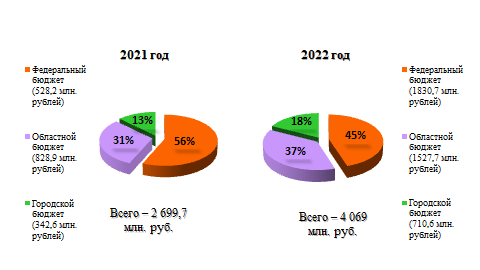 В 2022 году главными распорядителями бюджетных средств осуществлялась реализация мероприятий 16-ти муниципальных программ. Удельный вес «программных» расходов составил 96,9% на сумму 18 182,7 млн. рублей.Структура расходов бюджета в 2022 года представлена в диаграмме6.2. Расходы бюджета, предусмотренные по разделу «Общегосударственные вопросы» за 2022 год составили 738,0 млн. руб. или 97,3% плановых назначений. По данному разделу финансировались расходы на обеспечение деятельности администрации города Липецка, ее структурных подразделений, не имеющих статуса юридического лица (управления внутренней политики, управления муниципальной службы и кадровой работы, правового управления, управления делопроизводства и протокола, управления информационных технологий, управления муниципального контроля и организации деятельности административных комиссий, отдела охраны окружающей среды, финансово-экономического отдела, отдела мобилизационной подготовки, отдела по работе с молодежью, отдела взаимодействия со СМИ), а также содержание Липецкого городского Совета депутатов и Счетной палаты города Липецка.Штатная численность работников органов местного самоуправления в динамике за ряд лет представлена в таблице:Из приведенной таблицы видно, что в течение ряда предшествующих лет проводилось планомерное сокращение численности муниципальных служащих, а в 2022 году произошло увеличение муниципальных служащих на 7 штатных единиц.По сравнению с данными на 01.01.2022 года, в целом штатная численность работников органов местного самоуправления снизилась на 38 единиц (с увеличением по одним группам должностей и уменьшением по другим):- сокращена муниципальная должность председателя постоянной комиссии Липецкого городского Совета депутатов;- на 8 должностей муниципальной службы в целом увеличено количество муниципальных служащих (с сокращением в одних структурных подразделениях и увеличением количества  в других);- сокращено 45 должностей, не являющихся должностями муниципальной службы. По выборным должностям и группам должностей муниципальных служащих штатная, среднесписочная численность и фактический фонд оплаты труда выглядят следующим образом (где – среднесписочная численность (ССЧ), штатная численность – ШЧ, фонд оплаты труда, фактически начисленный за отчетный период - ФОТ):По сравнению с 2021 годом, рост расходов на оплату труда работников органов местного самоуправления составил в среднем 19,2 % и обусловлен увеличением заработной платы на 6% и пересмотром порядка формирования фонда оплаты труда муниципальных служащих.6.3. По подразделу  «Резервные фонды» в расходной части бюджета на 2022 год предусмотрены средства на предотвращение непредвиденных мероприятий городского значения в размере 18,5 млн. руб., что не превышает нормы статьи 18 Положения «Об основах бюджетного устройства и бюджетного процесса в г. Липецке».За счет средств резервного фонда профинансировано мероприятий на общую сумму 12,1 млн. руб., в том числе:-  2,3 млн. руб. оказание разовой материальной помощи 62 жителям города Липецка (малообеспеченным гражданам и гражданам, оказавшимся в трудной жизненной ситуации);- 2,1 млн. руб. вознаграждения председателям Советов ТОС и уличных комитетов;- 2,1 млн. руб.- компенсация за наем (поднаем) жилых помещений, компенсация за коммунальные услуги, содержание жилого помещения, в отношении которого введен режим повышенной готовности и направлены требования о выселении (ул. 9 мкр., 16);- 2,1 млн. руб. – на организацию мероприятий по благоустройству и санитарной очистке территорий города Липецка;- 1,5 млн. руб. компенсация за наем (поднаем) жилых помещений,  содержание аварийного жилья (пр. Осенний, 2);-  0,8 млн. руб. охрана аварийного жилья (пр. Осенний, 2);- 0,5 млн. руб.- мониторинг жилого помещения, в отношении которого введен режим повышенной готовности и направлены требования о выселении (ул. 9 мкр., 16);- 0,5 млн. руб. – на проведение урбанистической конференции «Глазыческие чтения» Комплексное развитие территорий: практические задачи иинструменты модернизации";- 0,3 млн. руб. проведение мероприятий, посвященных 100-летию со дня образования Липецкого городского Совета депутатов;- 0,13 млн. руб. - на переезд жителей жилого помещения, в отношении которого введен режим повышенной готовности и направлены требования о выселении (ул. 9 мкр., 16);- 0,02 млн. руб. оказание финансовой помощи Липецкой городской общественной организации семей погибших военнослужащих в Афганистане, локальных войнах и боевых действиях «Память о сыне».Остаток неиспользованных средств резервного фонда за 2022 год составил 6,4 млн. рублей.6.4. Расходы по разделу «Национальная безопасность и правоохранительная деятельность» за 2022 год сложились в сумме 101,7 млн. руб. или в полном объеме от плана и использованы на следующие цели:39,0 млн. руб. на содержание управления ЗАГС администрации города Липецка;62,7 млн. руб. на реализацию мероприятий муниципальной программы «Защита населения и территории города Липецка от чрезвычайных ситуаций природного и техногенного характера, обеспечение безопасного проживания граждан» (45,4 млн. руб. на содержание МКУ «Управление по делам ГО и ЧС города Липецка», 15,1 млн. руб. на реализацию мероприятий по организации работы аппаратно-программного комплекса «Безопасный город», 2,2 млн. руб. на реализацию мероприятий по обеспечению безопасности людей на водных объектах (организация медицинских постов на пляжах города и спасательных постов на водных объектах массового отдыха горожан) и 0,03 млн. руб. на приобретение информационных знаков «Разведение огня запрещено» и памяток по противопожарной безопасности для населения).6.5. Расходы бюджета по разделу «Национальная экономика» в 2022 году  произведены  в сумме 3 080,8 млн. руб., что составляет 96,3 % от уточненных плановых назначений. Структура расходов бюджета по отраслям национальной экономики выглядит следующим образом:Как всегда, наибольший удельный вес в составе расходов по разделу занимает дорожное хозяйство – 69,3%.Структура расходов по подразделу «Транспорт» за 2021-2022 годы представлена в таблице млн. руб. Со 2 квартала 2022 года организация регулярных перевозок пассажиров городским транспортом осуществляется посредством торгов в соответствии с Федеральным Законом № 220-ФЗ, что по факту замещает субсидирование перевозчиков. Проверкой исполнения расходов, направленных на закупочную деятельность главного администратора бюджетных средств  - департамента транспорта администрации города Липецка установлено,  что  департаментом не исполнено требование ч. 1 ст. 30 ФЗ № 44-ФЗ об осуществлении закупок у СМП и СОНКО в объеме не менее 25% годового объема закупок.Так, в «Отчет об объеме закупок у субъектов малого предпринимательства, социально ориентированных некоммерческих организаций за 2022 отчетный год» не включена сумма исполненного контракта, заключенного в соответствии со ст.15 Федерального закона от 08.03.2022 N 46-ФЗ  "О внесении изменений в отдельные законодательные акты Российской Федерации" у единственного поставщика, которая входит в объем финансового обеспечения, не подлежащего включению в расчет совокупного годового объема закупок заказчика размещаемого у СМП и СОНКО.В результате, доля закупок,  осуществленных у СМП и СОНКО, составила 20,9 % вместо необходимых 25% или объем не выполненных закупок составил 5 551,6 тыс. рублей.Данный факт имеет признаки административного правонарушения, предусмотренного ч. 11 ст. 7.30 Кодекса Российской Федерации об административных правонарушениях от 30.12.2001 N 195-ФЗ.По подразделу «Дорожное хозяйство» израсходованы средства  муниципального Дорожного фонда в сумме 2 134,1 млн. руб. или 95,5% от плановых назначений. Источниками формирования муниципального Дорожного фонда  являются средства областного бюджета (1 390,9 млн. руб.), а также поступления по налоговым доходам НДФЛ, акцизов, штрафов и госпошлины (743,2 млн. рублей).Использование средств дорожного фонда  в 2021-2022 годах представлено в таблице:млн. руб.Иные расходы по данному разделу составили 155,0 млн. руб. и направлены на  содержание МКУ «Управление строительства города Липецка», МКУ «Управление муниципального заказа города Липецка», предоставление субсидии МБУ «Технопарк – Липецк», и реализацию муниципальных программ («Развитие экономического потенциала города Липецка», «Градостроительная деятельность на территории города Липецка», «Развитие культуры и туризма в городе Липецке»).6.6. Расходы бюджета на поддержку жилищно-коммунального хозяйства в 2022 году составили  4 206,3 млн. руб. или 82,1% от плановых назначений. Основной причиной неисполнений плановых назначений является перенос этапа реализации мероприятий по переселению граждан из аварийного жилищного фонда на 2023 год.По сравнению с 2021 годом, финансирование жилищно-коммунального хозяйства в 2022 году увеличилось на 2023,7 млн. руб. или почти в 2 раза. По подразделу «Жилищное хозяйство» направлено 1 999,4 млн. руб.: -1 811,7 млн. руб. на переселение граждан из аварийного жилищного фонда города (НП «Жилье и городская среда»);-108,8 млн. руб. на мероприятия в связи с установлением режима повышенной готовности по аварийным домам: пр. Осенний, д.2; ул. Гагарина, д.61; ул. 9 микрорайон, д.16 и приобретение квартир в целях расселения жителей по пр. Осенний, д.2;- 2,4 млн. руб. на исполнение судебных решений;- 2,3 млн. руб. на реализацию мероприятий по содержанию жилья по незаселенному жилищному фонду;- 1 млн. руб. на исполнение наказов избирателей.  На финансирование подраздела «Коммунальное хозяйство» направлено 1 046,3 млн. руб., в том числе:- 875,9 млн. руб. на обеспечение инженерной инфраструктурной территории комплексной жилой застройки, ограниченной улицами Гагарина, Балмочных, Вавилова  и жилой застройки квартала улиц Фрунзе, Калинина, Неделина;- 52,9 млн. руб. на  возмещение затрат МУП «Липецктеплосеть» для обеспечения теплом и горячей водой жителей района Сокола и Сырского Рудника;- 51,1 млн. руб. на проведение проектных, изыскательских работ и государственной экспертизы на реконструкцию городских очистных сооружений МУП «ЛИСа»;-  29,6 млн. руб. на строительство и модернизацию  котельных; - 15,6 млн. руб. на модернизацию объектов электросетевого комплекса СНТ «Дачный-5»; - 6,5 млн. руб. на  модернизацию системы водоснабжения пос. Сырский Рудник г. Липецка; - 5,4 млн. руб. на оплату коммунальных услуг по незаселенному жилищному фонду;- 2,7 млн. руб. на строительство сетей инженерно-технического обеспечения, 2,6 млн. руб. на строительство сетей водоснабжения в Желтых песках (777,0 тыс. руб.) и в пер. Дружный города Липецка (1 812,0 тыс. руб.);        - 2,2 млн. руб. на прочие непрограммные расходы (судебные расходы), 1,9 млн. руб. на инвентаризацию и паспортизацию бесхозных объектов инженерной инфраструктуры.На финансирование подраздела «Благоустройство»  направлено 1 051,6 млн. руб., в том числе наиболее значительные суммы выделены на следующие мероприятия:- 301,6 млн. руб. на благоустройство общественных территорий;- 191,1 млн. руб. на освещение города Липецка;- 147,9 млн. руб. на мероприятия в рамках муниципальной программы «Мой двор»;- 121,7 млн. руб. на содержание и ремонт зеленых насаждений и снос сухих и аварийных деревьев;- 48,6 млн. руб. благоустройство Зеленого острова и пешеходной зоны в районе ул. Маяковского – ул. Салтыкова-Щедрина.По подразделу «Другие вопросы в области ЖКХ»  направлено 109,1 млн. руб. на содержание аппарата управления департамента ЖКХ (45,3 млн. руб.), МУ «Управление капитального ремонта г. Липецка (13,2 млн. руб.) и МУ «Управление главного смотрителя г. Липецка» (50,6 млн. рублей). 6.7. Финансирование раздела «Охрана окружающей среды» осуществлялось в рамках муниципальной программы «Охрана окружающей среды». Расходы 2022 года составили 520,8 млн. руб. и более чем в 9 раз превысили  расходы 2021 года в связи приобретением в рамках реализации регионального проекта «Чистый воздух» 25 автобусов, работающих на газомоторном топливе.6.8. Расходы бюджета по разделу «Образование» произведены в сумме  8 207,1 млн. руб., в том числе по подразделам:- «Дошкольное образование» в сумме 3 077,0 млн. руб.;- «Общее образование» в сумме 4 028,1 млн. руб.;- «Дополнительное образование детей» в сумме 960,1млн. руб.;- «Молодежная политика» в сумме 30,9 млн. руб.;- «Другие вопросы в области образования» в сумме 110,9 млн. рублей.На финансирование данной сферы привлечены средства бюджетов всех уровней: федерального – 3,6%, областного – 67,6%, городского – 28,8%.Функции по содержанию действующей сети в сфере образования возложены на три департамента: образования (88,9 % всех расходов раздела), культуры и туризма (7,2%), по физической культуре и спорту (1%).Плановое количество дошкольных мест в муниципальных учреждениях дошкольного образования и образовательных школах на 01.09.2022 года составило 22 661 против 23 259 на 01.09.2021 года в связи с перепрофилированием групп. Количество дошкольных образовательных учреждений по сравнению с 2021 годом не изменилось и составило 67 ДОУ.В 2022 году размер родительской платы, взимаемый с родителей за предоставление услуги по присмотру и уходу за детьми в муниципальных образовательных учреждениях в группах дневного и круглосуточного пребывания детей составил 2 248  руб. в месяц и соответствует максимальному размеру родительской платы, установленному для города Липецка на 2022 год администрацией Липецкой области.В 2022 году расходы на капитальные вложения в сфере образования представлены в таблице:      млн. руб.6.9. Расходы в сфере культуры и кинематографии произведены в рамках муниципальной программы «Развитие культуры и туризма в городе Липецке» в сумме 630,1 млн. руб. и направлены на следующие цели:- 404,1 млн. руб. на субсидии бюджетным и автономным учреждениям  на выполнение муниципальных заданий оказания муниципальных услуг; - 145,7 млн. руб. на целевые субсидии учреждениям культуры на проведение ремонтных работ (83,4 млн. руб.);  комплектование книжного фонда библиотек (0,4 млн. руб.);  оснащение здания, расположенного на ул. Гагарина, д. 35а (21 21,8 млн. руб.); приобретение оборудования и проведение общегородских, ведомственных мероприятий (14,1 млн. руб.); технологическое присоединение энергопринимающих устройств  (11,1 млн. руб.); реализацию мероприятий региональных проектов «Культурная среда» и «Творческие люди» в части создания модельных библиотек и повышения квалификации работников (15,1 млн. рублей);-80,1 млн. руб. направлены на содержание МКУ «Центр бухгалтерского обслуживания и ресурсного обеспечения учреждений департамента культуры и туризма администрации города Липецка» (61,9 млн. руб.) и обеспечение функционирования аппарата управления департамента культуры и туризма (18 ,3 млн. руб.);- 0,14 млн. руб. выплаты молодым специалистам.6.10. Расходы по  разделу «Социальная политика»  осуществлялись в составе четырех муниципальных программ: «Развитие жилищно-коммунального хозяйства города Липецка», «Благоустройство территории города Липецка», «Развитие образования города Липецка», «Развитие муниципальной службы в городе Липецке» и непрограммных мероприятий, составили 641,9 млн. руб. и распределены по следующим направлениям:- 65,5 млн. руб. направлено на осуществление пенсионных выплат лицам, ранее замещавшим муниципальные должности в рамках муниципальной программы "Развитие муниципальной службы в городе Липецке"- 29,2 млн. руб.; субвенции из областного бюджета на обеспечение деятельности аппарата управления опеки (попечительства) и охраны прав детства и доплата муниципальным служащим;- 188,0 млн. руб. израсходованы на следующие мероприятия: компенсационные выплаты за присмотр и уход за детьми в дошкольных образовательных организаций  (73,6 млн.. руб.), присмотр и уход за детьми участников СВО (0,7 млн. руб.), меры социальной поддержки семьям опекунов (112,7 млн. руб.), а также единовременные выплаты детям-сиротам и детям, оставшимся без попечения родителей (1,0 млн. руб.);- 359,3 млн.руб. израсходовано на следующие мероприятия: обеспечение жильем граждан в соответствии с федеральным законодательством и приобретение или строительство жилья гражданам-участникам государственной программы «Обеспечение населения Липецкой области качественным жильем, социальной инфраструктурой и услугами ЖКХ» (26,7 млн.. руб.), на исполнение отдельных государственных полномочий по организации питание детей и по возмещению стоимости услуг, предоставляемых согласно гарантированному перечню услуг по погребению (332,6 млн. рублей).6.11. По разделу «Физическая культура и спорт» на содержание учреждений, проведение мероприятий по физической культуре и спорту, а также осуществление бюджетных инвестиций в указанной сфере произведены расходы в сумме 536,3 млн. рублей.Все расходы по разделу «Физическая культура и спорт» носят программный характер и осуществляются в рамках муниципальных программ: «Развитие физической культуры и спорта в городе Липецке», «Развитие жилищно-коммунального хозяйства города Липецка» 15 учреждениями.Объем ассигнований, направленных на проведение капитального ремонта в учреждениях физической культуры и спорта составил 108,5 млн. руб.:- 20,3 млн. руб.  МАУ СШ № 11 (3,4 млн. руб. на выполнение работ по капитальному ремонту фасада  ДС «Звездный» и  16,9 млн.руб. реконструкцию здания СШ №11);- 1,0 млн. руб. на капитальный ремонт кровли административного здания МАУ ФОК «Пламя»;- 78,4 млн. руб. на строительство объекта «Физкультурно-оздоровительный комплекс в г. Липецке (ул. Титова);- 1,4 млн. руб. на разработку проектно-сметной документации на строительство объекта ФОК в с. Сселки; - 5,8 млн. руб. плата концедента по возмещению затрат на строительство спортивного зала по ул. Моршанской,22 а.На приобретение спортивного оборудования и инвентаря, а также оргтехники и офисной мебели для спортивных школ и спортивных сооружений города в 2022 израсходовано 4,6 млн. рублей. На содержание аппарата управления департамента по физической культуре и спорту израсходовано 18,5 млн. рублей. На содержание МКУ «Межведомственная централизованная бухгалтерия» израсходовано 8,1 млн. рублей. 6.12. Расходы по разделу «Средства массовой информации» составили 26,3млн. руб. и освоены в полном объеме в рамках муниципальной программы «Липецк – мы вместе!» на финансовое обеспечение выполнения муниципального задания МАИУ «Мой город Липецк». 8. Выводы и предложенияПо результатам внешней проверки бюджетной отчетности главных администраторов бюджетных средств и отчета об исполнении бюджета города за 2022 год Счетная палата отмечает следующее.Объем бюджета города в отчетном году выше показателей предыдущего года по доходам на 29 %, по расходам на 25 процентов.Доходы бюджета исполнены в сумме 19 316,3 млн. руб. или 100,6 %  от плана, расходы – 18 768,7 млн. руб. или 94,0 %  от плана.С учетом неисполнения расходной части и перевыполнения плана по доходам, фактически бюджет города за 2022 год исполнен с профицитом в сумме 759,4 млн. рублей, при плановом дефиците в размере 547,6 млн. рублей. Профицит  в сумме 759,4 млн. руб. сложился за счет неизрасходованных по объективным причинам средств межбюджетных трансфертов из вышестоящих бюджетов в сумме 637,3 млн. руб. (возвращены в вышестоящие бюджеты в январе текущего года). По собственным расходным полномочиям дефицит бюджета города составил 69,2 млн. рублей.Остатки средств на счетах по учету средств бюджета составили 1 199,5 млн. рублей.Доля дотаций из других бюджетов бюджетной системы РФ и налоговых доходов по дополнительным нормативам к собственным доходам бюджета,  за исключением субвенции,  в 2022 году составила 19,1 % против показателя 2021 года – 22,2 процента.В отчетном периоде администраторы и главные распорядители бюджетных средств в основном соблюдали нормы бюджетного законодательства, однако выявлены отдельные недостатки по исполнению бюджета и составлению отчетности.Фактические расходы на оплату труда депутатов, выборных должностных лиц местного самоуправления, осуществляющих свои полномочия на постоянной основе, должностных лиц контрольно-счетного органа, муниципальных служащих города Липецка превысили норматив,  доведенный субъектом.  Превышение норматива увеличилось  по сравнению с 2021 годом на 47,8 млн. рублей.Департаментом экономического развития в бюджетном учете не отражались предусмотренные концессионными соглашениями инвестиции  (предельный размер расходов) на создание и (или) реконструкцию объектов соглашений в общей сумме 176,5 млн. рублей.Годовая бюджетная отчетность составлена в соответствии с установленными требованиями Минфина России, состав представленной годовой бюджетной отчетности в целом содержит полный объем форм и позволяет внутренним и внешним пользователям оценить деятельность субъектов бюджетной отчетности в проверяемом периоде.Однако, допущено искажение сводной бюджетной отчетности формы 0503320 «Баланс исполнения консолидированного бюджета субъекта Российской Федерации и бюджета территориального государственного внебюджетного фонда», на общую сумму 178,0 млн. рублей.Кроме этого, в течение 2022 установлено неисполнение бюджетных полномочий отдельными главными распорядителями бюджетных средств в части отсутствия плана внутреннего финансового аудита, порядка составления, утверждения и ведения бюджетных смет для подведомственных учреждений.Счетная палата предлагает, представленный к рассмотрению отчет об исполнении бюджета города за 2022 год, утвердить.Главным администраторам бюджетных средств и распорядителям бюджетных средств: - устранить нарушения и замечания в сроки, установленные в представлениях Счетной палаты;- принять исчерпывающие меры для обеспечения исполнения плановых доходов бюджета и наиболее экономного и результативного использования бюджетных средств в текущем году.ПредседательСчетной палатыгорода Липецка                                                                                    М.П. Зиборовафактическое поступление за 2021 годфактическое поступление за 2022 годРост/снижениеМУП «Липецкводоканал»0,040,04-МУП «Липецктеплосеть»0,70,9+0,2МУП «ЛиСА»10,72,5снижение в 4 разаМУП «Зеленхоз»00,1+0,1ИТОГО11,43,6Снижение в 3,2 разавид безвозмездного поступленияутвержденопоступилоне поступилоиспользовановозвращеновозвращеновид безвозмездного поступленияутвержденопоступилоне поступилоиспользовановсегов 2023 году за 2022Субвенция5635,55617,418,15576,441,040,2Субсидия5174,15064,9109,24468,1596,8596,8Дотация1134,21134,2-1134,2--Иные межбюджетные трансферты841,1840,20,9840,00,20,2Всего12784,912656,7128,212018,7638,0637,2показателипо состоянию на 01 январяпо состоянию на 01 январяпо состоянию на 01 январяпо состоянию на 01 январяотклонение       2022 года от  2021, +/-показатели2020 года2021 года2022 года2023 годаотклонение       2022 года от  2021, +/-Всего, шт. ед., в том числе823822797759-38Муниципальные должности5576-1Должности муниципальной службы604598585593+8Должности, не являющиеся должностями муниципальной службы214219205160-45показательпо состоянию на 01.01.2021по состоянию на 01.01.2021по состоянию на 01.01.2021по состоянию на 01.01.2022по состоянию на 01.01.2022по состоянию на 01.01.2022по состоянию на 01.01.2023по состоянию на 01.01.2023по состоянию на 01.01.2023показательШЧ, едССЧФОТ,      тыс. руб.ШЧ, едССЧФОТ,       тыс. руб.ШЧ, ед.ССЧФОТ,         тыс. руб.Выборные5574757473516611175Высшие363640679303535324302845647Главные159151120742156153118754160151146857Ведущие262255125456280267135946308283162486Старшие1411395213511911244950959241893Младшие---------Всего:598581339012592571342325599560408058Наименование2021  год2022годОтклонениеВсего, в том числе:657,4791,7+134,3Субсидирование перевозок (автобусным и наземным электрическим транспортом (включая лизинговые платежи)586,0584,1-1,9Субсидирование садоводческих перевозок38,30-38,3Организация бесплатного проезда на садоводческих маршрутах1,70-1,7Осуществление перевозок посредством осуществления торгов в соответствии с федеральным законом от 13.07.2015 № 220-ФЗ «Об организации регулярных перевозок пассажиров и багажа…»в том числе:-автомобильным транспортом-электрическим транспортом-перевозки по садоводческим маршрутам0169,971,251,147,6+169,9Содержание аппарата управления (департаменты: транспорта,    дорожного хозяйства и благоустройства)29,135,5+6,4Финансовое обеспечение муниципального задания МБУ «Липецкая городская транспортная компания»2,22,20Прочие расходы (подвоз участников субботников – резервный фонд)0,10,03-0,07Фактза 2021 годФактза 2022 годОтклонениеВсего, в том числе:2 034,32134,1+99,8Ремонт автомобильных дорог, мостов541,0828,1+287,1Проектирование, строительство и реконструкция дорог, мостов752,8288,5-464,3Содержание автомобильных дорог, в том числе:740,51017,5+277,0Финансовое обеспечение выполнения муниципального задания МБУ «Управление благоустройства г. Липецка» всего, в том числе:391,5342,3-49,2по уборке территории города Липецка335,0299,3-35,7по содержанию ливневой канализации8,810,3+1,5по  содержанию мостов4,74,1-0,6по содержанию остановочных павильонов1,03,5+2,5по ремонту дорог42,025,1-16,9- целевая субсидия МБУ «Управление благоустройства г. Липецка»  на оплату наемного транспорта (резервный фонд)2,451,5+49,1- целевая субсидия МБУ «Управление благоустройства г. Липецка»   на установку ГЛОНАСС и датчиков уровня топлива0,50-0,5-  финансовое обеспечение выполнения муниципального задания МБУ «Липецкгорсвет» по содержанию светофорных объектов6,15,7-0,4- целевая субсидия МБУ «Липецкгорсвет» на подачу электроэнергии светофорным объектам1,31,8+0,5целевая субсидия МБУ «Липецкгорсвет» на на разработку и корректировку раб. Документации для кап. Ремонта и ремонта сетей наружного  освещения-1,7+1,7- оплата налоговых обязательств, техническая инвентаризация и паспортизация объектов дорожногохозяйства74,994,5+19,6-содержание автомобильных дорог96,9274,3+177,4- содержание и ремонт средств организации дорожного движения, разметка5,813,9+8,1- ремонт дворовых территорий020,0+20,0- прочие работы в рамках дорожного хозяйства (ремонт дорог, выполнение проектно-сметной документации для ремонта дорог, ремонт подъездных путей и тротуаров к строящимся объектам социально-культурной сферы, перевозка и планировка шлакового щебня для отсыпки, средства для соблюдения условий  софинансирования, керны и прочие)141,1208,7+67,6Приобретение специализированной техники20,03,1-16,9Наименование объектаИзрасходовано в 2022 годуВсего:234,1Разработка проектно-сметной документации на строительство детского сада (ЗУ 32) на территории микрорайона, ограниченного улицами Виктора Музыки, Михаила Трунова, автомобильной дороги Орел - Тамбов и Лебедянским шоссе в г. Липецке5,5Разработка проектно-сметной документации на строительство детского сада на территории микрорайона «Университетский» в г. Липецке8,2Проведение государственной экспертизы проектно-сметной документации на строительство детского сада (стр. № 4) в 30, 31 микрорайонах г. Липецка0Технологическое присоединение детского сада (стр. №27) в 32-33 микрорайонах г. Липецка к сетям электроснабжения0Разработка проектно-сметной документации на строительство общеобразовательной школы на территории микрорайона «Елецкий» в г. Липецке0,002Строительство объекта «Стадион в 32-33 микрорайонах города Липецка»15,3Строительство объекта «Стадион в микрорайоне «Университетский» в г. Липецке»17,6Строительство детского сада (ЗУ 32) на территории микрорайона, ограниченного улицами Виктора Музыки, Михаила Трунова, автомобильной дороги Орел - Тамбов и Лебедянским шоссе в г. Липецке,в том числе:137,5- городской бюджет5,5- субсидия из вышестоящих бюджетов132,0Строительство детского сада на территории микрорайона «Университетский» в г. Липецке,в том числе:50,0- городской бюджет2,0- субсидия из вышестоящих бюджетов48,0